Product Name :Two Axis Vertical StageDescription :56CTS Series / 06MSV Series
● Linear crossed-roller bearing design for greater load capacity and higher precision linearity.
● Rails in contact with cross-roller bearing are made of polished carbon bearing steel to ensure long lasting smoothness and precision.
● Compact and space-saving. It is a ideal selection in which working space is limited. (Only for 56CTS Series)

06TTS Series
● Rack and pinion stage with dovetail slides design provides easy operation and precise positioning.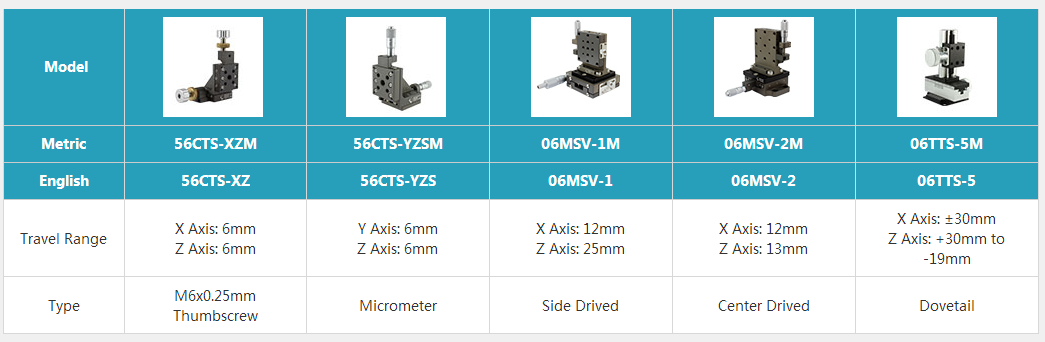 